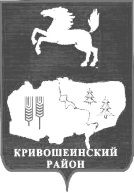 АДМИНИСТРАЦИЯ КРИВОШЕИНСКОГО РАЙОНАПОСТАНОВЛЕНИЕ30.05.2018											№ 271с. КривошеиноТомской областиВ соответствии со статьей 179.3 Бюджетного кодекса Российской Федерации, постановлением Администрации Кривошеинского района от 30.04.2013 № 322 «Об утверждении Порядка разработки, утверждения, реализации и мониторинга реализации ведомственных целевых программ муниципального образования Кривошеинский район» и в целях повышения эффективности и результативности расходования бюджетных средств,ПОСТАНОВЛЯЮ:Внести в постановление Администрации Кривошеинского района от 13.04.2015 № 191 «Об утверждении ведомственной целевой программы «Организация деятельности Муниципального бюджетного учреждения «Централизованная бухгалтерия образовательных учреждений Кривошеинского района» на 2015-2017 годы» (далее – постановление) следующие изменения:в наименовании постановления слова «на 2015-2017 годы» заменить словами «на 2015-2018 годы»;  в пункте 1 постановления слова «на 2015-2017 годы» заменить словами «на 2015-2018 годы»;в наименовании приложения к постановлению слова «на 2015-2017 годы» заменить словами «на 2015-2018 годы»;в строке «Наименование ведомственной целевой программы (далее - ВЦП)» слова «на 2015-2017 годы» заменить словами «на 2015-2018 годы»;Раздел «Паспорт ВЦП» приложения к постановлению изложить в новой редакции согласно приложению № 1 к настоящему постановлению;приложение к ведомственной целевой программе изложить в новой редакции согласно приложению № 2 к настоящему постановлению.           2.  Настоящее постановление вступает в силу с даты его подписания и распространяется на правоотношения, возникшие с 01 января 2018 года. 3.  Настоящее постановление опубликовать в Сборнике нормативных актов Администрации Кривошеинского района и разместить в сети «Интернет» на официальном сайте муниципального образования Кривошеинский район.4. Контроль за исполнением настоящего постановления возложить на Первого заместителя Главы Кривошеинского района.Глава Кривошеинского района(Глава Администрации)							              С.А. ТайлашевКустова М.Ф.2-19-74Управление образования, Централизованная бухгалтерия, Управление финансов, Прокуратура, Сборник Приложение № 1 к постановлению Администрации Кривошеинского района от  30.05.2018 № 271Паспорт ВЦП‹*› - Примечание. Объёмы финансирования ежегодно уточняются при формировании бюджета муниципального образования Кривошеинский район на очередной финансовый год и на плановый период.Приложение № 2  к  ведомственной целевой программе   «Организация деятельности Муниципального бюджетного учреждения «Централизованная бухгалтерия образовательных учреждений  Кривошеинского района» на 2015-2018 годы»Мероприятия ВЦПО внесении изменений в постановление Администрации Кривошеинского района от 13.04.2015 № 191 «Об утверждении ведомственной целевой программы «Организация деятельности Муниципального бюджетного учреждения «Централизованная бухгалтерия образовательных учреждений Кривошеинского района» на 2015-2017 годы»«Ожидаемые конечные результаты реализации ВЦП«Ожидаемые конечные результаты реализации ВЦП«Ожидаемые конечные результаты реализации ВЦП«Ожидаемые конечные результаты реализации ВЦП«Ожидаемые конечные результаты реализации ВЦП«Ожидаемые конечные результаты реализации ВЦП«Ожидаемые конечные результаты реализации ВЦП«Ожидаемые конечные результаты реализации ВЦПНаименованиеНаименованиеНаименованиеЕдиница измерения2015 год 2016 год2017 год2018 годЗадача СБП, цель ВЦП - ведение бухгалтерского (бюджетного) и налогового  учета в подведомственных муниципальных учрежденияхЗадача СБП, цель ВЦП - ведение бухгалтерского (бюджетного) и налогового  учета в подведомственных муниципальных учрежденияхЗадача СБП, цель ВЦП - ведение бухгалтерского (бюджетного) и налогового  учета в подведомственных муниципальных учрежденияхЗадача СБП, цель ВЦП - ведение бухгалтерского (бюджетного) и налогового  учета в подведомственных муниципальных учрежденияхЗадача СБП, цель ВЦП - ведение бухгалтерского (бюджетного) и налогового  учета в подведомственных муниципальных учрежденияхЗадача СБП, цель ВЦП - ведение бухгалтерского (бюджетного) и налогового  учета в подведомственных муниципальных учрежденияхЗадача СБП, цель ВЦП - ведение бухгалтерского (бюджетного) и налогового  учета в подведомственных муниципальных учрежденияхЗадача СБП, цель ВЦП - ведение бухгалтерского (бюджетного) и налогового  учета в подведомственных муниципальных учрежденияхЗадача 1 ВЦП Обеспечение качественной организации и ведения бухгалтерского (бюджетного) и налогового  учета, документального и взаимосвязанного отражения операций в бухгалтерских регистрахЗадача 1 ВЦП Обеспечение качественной организации и ведения бухгалтерского (бюджетного) и налогового  учета, документального и взаимосвязанного отражения операций в бухгалтерских регистрахЗадача 1 ВЦП Обеспечение качественной организации и ведения бухгалтерского (бюджетного) и налогового  учета, документального и взаимосвязанного отражения операций в бухгалтерских регистрахЗадача 1 ВЦП Обеспечение качественной организации и ведения бухгалтерского (бюджетного) и налогового  учета, документального и взаимосвязанного отражения операций в бухгалтерских регистрахЗадача 1 ВЦП Обеспечение качественной организации и ведения бухгалтерского (бюджетного) и налогового  учета, документального и взаимосвязанного отражения операций в бухгалтерских регистрахЗадача 1 ВЦП Обеспечение качественной организации и ведения бухгалтерского (бюджетного) и налогового  учета, документального и взаимосвязанного отражения операций в бухгалтерских регистрахЗадача 1 ВЦП Обеспечение качественной организации и ведения бухгалтерского (бюджетного) и налогового  учета, документального и взаимосвязанного отражения операций в бухгалтерских регистрахЗадача 1 ВЦП Обеспечение качественной организации и ведения бухгалтерского (бюджетного) и налогового  учета, документального и взаимосвязанного отражения операций в бухгалтерских регистрахОтсутствие уведомлений (представлений) о штрафах, начислении пени, неустоекОтсутствие уведомлений (представлений) о штрафах, начислении пени, неустоекОтсутствие уведомлений (представлений) о штрафах, начислении пени, неустоекшт.0000Задача 2 ВЦП Обеспечение качественного контроля за правильным и целевым расходованием бюджетных и внебюджетных средств, за наличием и движением имущества, использованием товарно-материальных ценностей, трудовых и финансовых ресурсовЗадача 2 ВЦП Обеспечение качественного контроля за правильным и целевым расходованием бюджетных и внебюджетных средств, за наличием и движением имущества, использованием товарно-материальных ценностей, трудовых и финансовых ресурсовЗадача 2 ВЦП Обеспечение качественного контроля за правильным и целевым расходованием бюджетных и внебюджетных средств, за наличием и движением имущества, использованием товарно-материальных ценностей, трудовых и финансовых ресурсовЗадача 2 ВЦП Обеспечение качественного контроля за правильным и целевым расходованием бюджетных и внебюджетных средств, за наличием и движением имущества, использованием товарно-материальных ценностей, трудовых и финансовых ресурсовЗадача 2 ВЦП Обеспечение качественного контроля за правильным и целевым расходованием бюджетных и внебюджетных средств, за наличием и движением имущества, использованием товарно-материальных ценностей, трудовых и финансовых ресурсовЗадача 2 ВЦП Обеспечение качественного контроля за правильным и целевым расходованием бюджетных и внебюджетных средств, за наличием и движением имущества, использованием товарно-материальных ценностей, трудовых и финансовых ресурсовЗадача 2 ВЦП Обеспечение качественного контроля за правильным и целевым расходованием бюджетных и внебюджетных средств, за наличием и движением имущества, использованием товарно-материальных ценностей, трудовых и финансовых ресурсовЗадача 2 ВЦП Обеспечение качественного контроля за правильным и целевым расходованием бюджетных и внебюджетных средств, за наличием и движением имущества, использованием товарно-материальных ценностей, трудовых и финансовых ресурсовЦелевое расходование средств бюджетов, обслуживаемых учрежденийЦелевое расходование средств бюджетов, обслуживаемых учрежденийЦелевое расходование средств бюджетов, обслуживаемых учреждений%100100100100Задача 3 ВЦП Обеспечение качественного выполнения обязательств по своевременной выплате заработной платы работникам обслуживаемых учреждений и других обязательствЗадача 3 ВЦП Обеспечение качественного выполнения обязательств по своевременной выплате заработной платы работникам обслуживаемых учреждений и других обязательствЗадача 3 ВЦП Обеспечение качественного выполнения обязательств по своевременной выплате заработной платы работникам обслуживаемых учреждений и других обязательствЗадача 3 ВЦП Обеспечение качественного выполнения обязательств по своевременной выплате заработной платы работникам обслуживаемых учреждений и других обязательствЗадача 3 ВЦП Обеспечение качественного выполнения обязательств по своевременной выплате заработной платы работникам обслуживаемых учреждений и других обязательствЗадача 3 ВЦП Обеспечение качественного выполнения обязательств по своевременной выплате заработной платы работникам обслуживаемых учреждений и других обязательствЗадача 3 ВЦП Обеспечение качественного выполнения обязательств по своевременной выплате заработной платы работникам обслуживаемых учреждений и других обязательствЗадача 3 ВЦП Обеспечение качественного выполнения обязательств по своевременной выплате заработной платы работникам обслуживаемых учреждений и других обязательствОтсутствие обоснованных жалоб со стороны руководителей обслуживаемых учрежденийОтсутствие обоснованных жалоб со стороны руководителей обслуживаемых учрежденийОтсутствие обоснованных жалоб со стороны руководителей обслуживаемых учрежденийшт.0000Задача 4 ВЦП Обеспечение качественного составления и предоставления  бухгалтерской отчетности в налоговые органы, внебюджетные фонды, органы статистикиЗадача 4 ВЦП Обеспечение качественного составления и предоставления  бухгалтерской отчетности в налоговые органы, внебюджетные фонды, органы статистикиЗадача 4 ВЦП Обеспечение качественного составления и предоставления  бухгалтерской отчетности в налоговые органы, внебюджетные фонды, органы статистикиЗадача 4 ВЦП Обеспечение качественного составления и предоставления  бухгалтерской отчетности в налоговые органы, внебюджетные фонды, органы статистикиЗадача 4 ВЦП Обеспечение качественного составления и предоставления  бухгалтерской отчетности в налоговые органы, внебюджетные фонды, органы статистикиЗадача 4 ВЦП Обеспечение качественного составления и предоставления  бухгалтерской отчетности в налоговые органы, внебюджетные фонды, органы статистикиЗадача 4 ВЦП Обеспечение качественного составления и предоставления  бухгалтерской отчетности в налоговые органы, внебюджетные фонды, органы статистикиЗадача 4 ВЦП Обеспечение качественного составления и предоставления  бухгалтерской отчетности в налоговые органы, внебюджетные фонды, органы статистикиСоблюдение сроков предоставления форм бухгалтерской (бюджетной) отчетности по всем обслуживаемым учреждениям в вышестоящие организацииСоблюдение сроков предоставления форм бухгалтерской (бюджетной) отчетности по всем обслуживаемым учреждениям в вышестоящие организацииСоблюдение сроков предоставления форм бухгалтерской (бюджетной) отчетности по всем обслуживаемым учреждениям в вышестоящие организациишт.0000Сроки реализации ВЦПСроки реализации ВЦПСроки реализации ВЦПВЦП носит постоянный характерВЦП носит постоянный характерВЦП носит постоянный характерВЦП носит постоянный характерВЦП носит постоянный характерОбъём расходов бюджета муниципального образования Кривошеинский район на реализацию ВЦП «*»Объём расходов бюджета муниципального образования Кривошеинский район на реализацию ВЦП «*»Объём расходов бюджета муниципального образования Кривошеинский район на реализацию ВЦП «*»Объём расходов бюджета муниципального образования Кривошеинский район на реализацию ВЦП «*»Объём расходов бюджета муниципального образования Кривошеинский район на реализацию ВЦП «*»Объём расходов бюджета муниципального образования Кривошеинский район на реализацию ВЦП «*»Объём расходов бюджета муниципального образования Кривошеинский район на реализацию ВЦП «*»Объём расходов бюджета муниципального образования Кривошеинский район на реализацию ВЦП «*»Коды бюджетной классификацииКоды бюджетной классификацииКоды бюджетной классификацииКоды бюджетной классификацииРаздел, подразделЦелевая статьяВид расходовВид расходов07094522200000611,612611,612814,51542,2131 698,233951591,400Наименование СБПМКУ «Управление образования»Наименование ВЦПОрганизация деятельности Муниципального бюджетного учреждения «Централизованная бухгалтерия образовательных учреждений Кривошеинского района» на 2015-2018 годы (далее – Программа)Тип ведомственной целевой программы   I тип»                                                 	Наименование СБПМКУ «Управление образования»Наименование ВЦПОрганизация деятельности Муниципального бюджетного учреждения «Централизованная бухгалтерия образовательных учреждений Кривошеинского района» на 2015-2018 годы
№ п/пНаименование   мероприятияСодержание мероприятияСрок реализации мероприятияОтветственный исполнительОрганизация, ответственная за реализацию ВЦПОрганизация, ответственная за реализацию ВЦПКод экономической классификацииРасходы на мероприятие (тыс. руб.)Расходы на мероприятие (тыс. руб.)Расходы на мероприятие (тыс. руб.)Расходы на мероприятие (тыс. руб.)Показатель реализации мероприятияПоказатель реализации мероприятияПоказатель реализации мероприятияПоказатель реализации мероприятияПоказатель реализации мероприятия
№ п/пНаименование   мероприятияСодержание мероприятияСрок реализации мероприятияОтветственный исполнительОрганизация, ответственная за реализацию ВЦПОрганизация, ответственная за реализацию ВЦПКод экономической классификации2015год2016 год2017 год2018годНаименование показателя2015год2016 год2017 год2018 год 1Предоставление подведомственным муниципальным учреждениям услуги по ведению бухгалтерского (бюджетного) и налогового  учета, формирование отчетности Обеспечение качественной организации и ведения бухгалтерского (бюджетного) и налогового  учета, документального и взаимосвязанного отражения операций в бухгалтерских регистрах2015-2018директор МБУ «ЦБ ОУ»МКУ «Управление образования»МБОУДО «Дом детского творчества»МБОУДО «Детско-юношеская спортивная школа»МБОУДО «Кривошеинская детская школа искусств»МБДОУ «Берёзка»МБДОУ «Колосок»МБДОУ «Улыбка»МКУ «Управление образования»см. паспорт814,51542,2131698,233951591,400Отсутствие уведомлений (представлений) о штрафах, начислении пени, неустоек0000 1Предоставление подведомственным муниципальным учреждениям услуги по ведению бухгалтерского (бюджетного) и налогового  учета, формирование отчетности Обеспечение качественной организации и ведения бухгалтерского (бюджетного) и налогового  учета, документального и взаимосвязанного отражения операций в бухгалтерских регистрах2015-2018директор МБУ «ЦБ ОУ»МКУ «Управление образования»МБОУДО «Дом детского творчества»МБОУДО «Детско-юношеская спортивная школа»МБОУДО «Кривошеинская детская школа искусств»МБДОУ «Берёзка»МБДОУ «Колосок»МБДОУ «Улыбка»МКУ «Управление образования»см. паспорт814,51542,2131698,233951591,400Целевое расходование средств бюджетов обслуживаемых учреждений100100100100 1Предоставление подведомственным муниципальным учреждениям услуги по ведению бухгалтерского (бюджетного) и налогового  учета, формирование отчетности Обеспечение качественной организации и ведения бухгалтерского (бюджетного) и налогового  учета, документального и взаимосвязанного отражения операций в бухгалтерских регистрах2015-2018директор МБУ «ЦБ ОУ»МКУ «Управление образования»МБОУДО «Дом детского творчества»МБОУДО «Детско-юношеская спортивная школа»МБОУДО «Кривошеинская детская школа искусств»МБДОУ «Берёзка»МБДОУ «Колосок»МБДОУ «Улыбка»МКУ «Управление образования»см. паспорт814,51542,2131698,233951591,400Отсутствие обоснованных жалоб со стороны руководителей обслуживаемых учреждений0000 1Предоставление подведомственным муниципальным учреждениям услуги по ведению бухгалтерского (бюджетного) и налогового  учета, формирование отчетности Обеспечение качественной организации и ведения бухгалтерского (бюджетного) и налогового  учета, документального и взаимосвязанного отражения операций в бухгалтерских регистрах2015-2018директор МБУ «ЦБ ОУ»МКУ «Управление образования»МБОУДО «Дом детского творчества»МБОУДО «Детско-юношеская спортивная школа»МБОУДО «Кривошеинская детская школа искусств»МБДОУ «Берёзка»МБДОУ «Колосок»МБДОУ «Улыбка»МКУ «Управление образования»см. паспорт814,51542,2131698,23395Соблюдение сроков предоставления форм бюджетной отчетности по всем обслуживаемым учреждениям в вышестоящие организации0000